附件12022年9月份宜春市中心城区城市管理工作考核一类街镇得分统计汇总表附件22022年9月份宜春市中心城区城市管理工作考核二类街镇得分统计汇总表附件32022年9月份市场化城市综合养护公司日常考核扣分表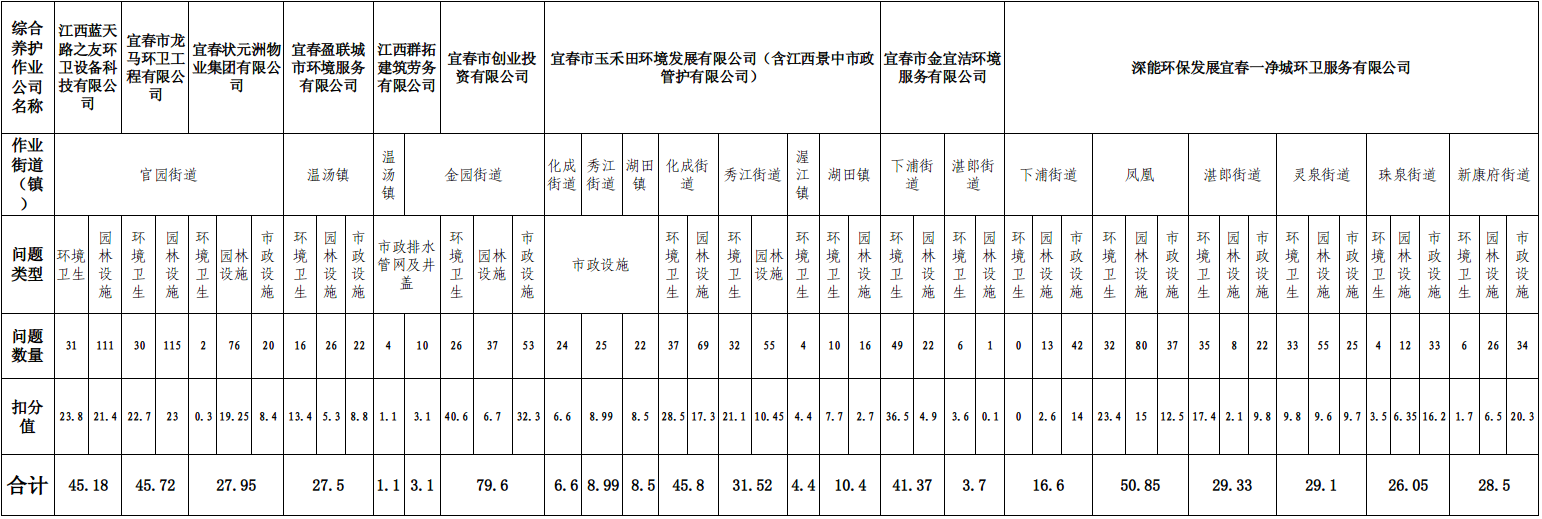 附件42022年9月份各街道（镇）综合执法(执法类）考核计分表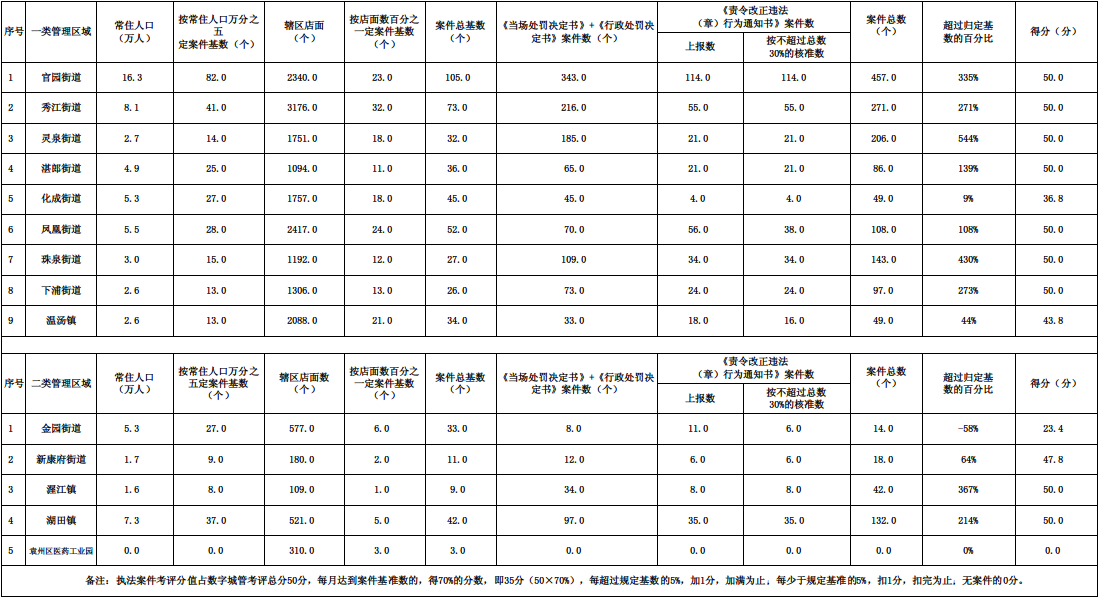 街道（镇）市容秩序扣分（含12345热线投诉）违法建设扣分市政设施扣分市政设施扣分园林设施扣分园林设施扣分环境卫生扣分环境卫生扣分垃圾分类扣分综合执法扣分涉及城市管理领域的安全事件扣分本月总得分排名街道（镇）市容秩序扣分（含12345热线投诉）违法建设扣分外包属地外包属地外包属地垃圾分类扣分综合执法扣分涉及城市管理领域的安全事件扣分本月总得分排名湛郎街道99.4700.980.40.2202.1032.25.635110877.991官园街道124.2400.840.26.3650.14.6805.5520856.032温汤镇115.4900.991.10.5341.342.67.58514.20852.173下浦街道136.2701.43.10.751.13.467104.6670832.254秀江街道133.4100.8996.61.04512.10710.84.54110828.65珠泉街道167.9931.621.70.6350.90.352.25.660810.016灵泉街道162.5200.973.60.960.80.9812.95.83530808.447化成街道159.6400.660.71.7302.856.74.95517.20805.578凤凰街道155.4731.2515.21.4950.72.349.13.6970800.769街道（镇）市容秩序扣分（含12345热线投诉）违法建设扣分市政设施扣分市政设施扣分园林设施扣分园林设施扣分环境卫生扣分环境卫生扣分垃圾分类扣分综合执法扣分涉及城市管理领域的安全事件扣分本月总得分排名街道（镇）市容秩序扣分（含12345热线投诉）违法建设扣分外包属地外包属地外包属地垃圾分类扣分综合执法扣分涉及城市管理领域的安全事件扣分本月总得分排名新康府街道144.902.033.70.650.20.1704.729.20834.431湖田镇131.1700.8518.80.270.40.7749.2940830.452渥江镇146.750013.204.10.440.231100794.313金园街道15003.330.20.6704.061317.3230.60780.824